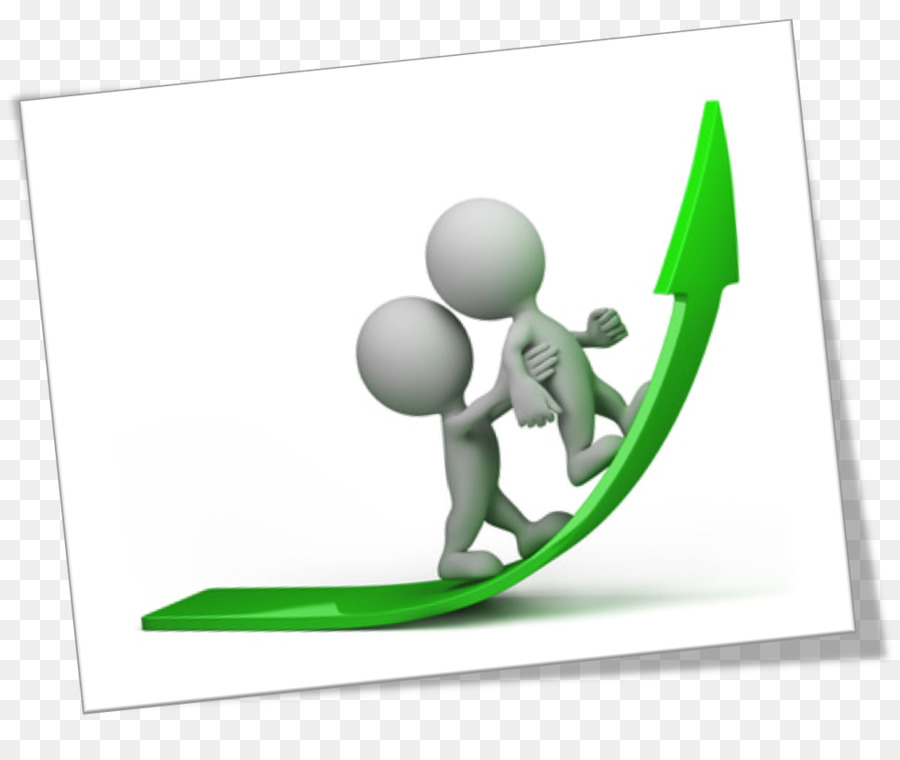 Работодатели-партнёры № п/пНазваниепредприятия/организацииКонтактная информация(адрес, телефон)Контактное лицо                    (ФИО, должность)1ИП                     «Стригунова З.И.»с. Бакчар, ул. Хомутского – 71/а;                 21-018Стригунова З.И. - предприниматель2Бакчарское ПОс. Бакчар, пер. Трактовый ,1;                          21-268Волкова Е.А.- директор3ОГУК «Бакчарское»с. Бакчар, пер. Садовый;                            22-422Пушкин Р.С. - директор4ООО «Бакчартеплосети»с. Бакчар, пер. Трактовый,27;22-073Тараданов - директор5ООО                    «РСУ-20»с. Бакчар, ул. Октябрьская, 58Шарабуров А.В. - директор6ОАО  «Галкинская»с. Б- Галка, ул. Центральная, 21;  35-338Гончаров А.В. - директор7АПК «Чернышевская»с. Чернышевка,                                 у. Ленина,9;   32-116Размыслов -  директор8МБОУ «Бакчарская СОШ»с. Бакчар, ул. Ленина, 44;8-953-929-12-34Зав. производством – Рузайкина С.Н.9КФХ                      Аракелян М. Б.с.Бакчар, ул. Советская,21 - 760Глава КФХ Аракелян М.Б.10Бакчарский кооперативс. Бакчар,Варнакова И.В - директор11ИП                           «Жданов В.В.»с. Бакчар, ул. Восточная -  1;Жданов В.В. - предприниматель